SVAČINY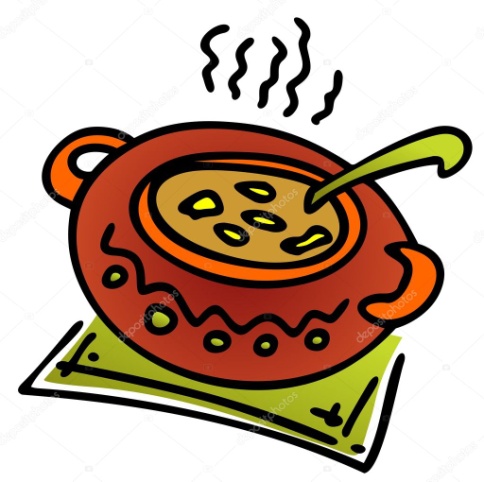 Týden od  4.12. –8.12.2023 Změna jídelníčku vyhrazena, přejeme vám DOBROU CHUŤ   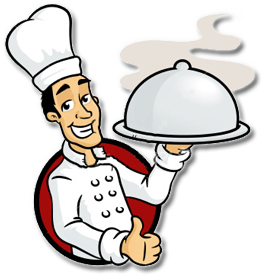 